Сказки, как способ преодоления страхов.

   Страх относится к одной из основных эмоций. Данная эмоция возникает в ситуации угрозы биологическому или социальному существованию индивида и направлена на источник действительной или воображаемой ситуации.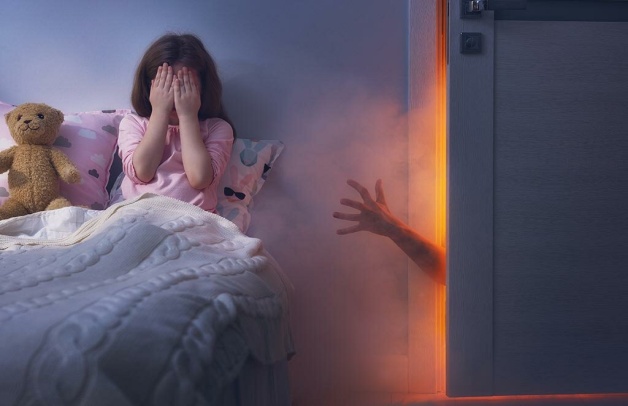 Детский страх, как и другие неприятные переживания (гнев, страдание и вспыльчивость), не являются однозначно «вредными» эмоциями для ребенка. Любая эмоция выполняет определенную функцию и позволяет детям и взрослым ориентироваться в окружающей их предметной и социальной среде. Страх регулирует деятельность, поведение, уводит человека от опасностей, возможности получения травмы и пр. В этом проявляется «охранительная» функция страхов. Организму ребенка нужно не только сладкое, но и соленое, кислое, горькое; так и психика нуждается в неприятных, даже «острых» эмоциях. Детские страхи - это обычное явление для развития ребенка, имеющее для него важное значение. Так, В.В. Лебединский подчеркивает, что каждый страх или вид страхов появляется только в определенном возрасте, т.е. у каждого возраста есть «свои» страхи, которые в случае нормального развития со временем исчезают.Еще в древности считалось, что сказка лечит душу человека. А еще сказка учит жизни, и в сказочной форме свою проблему легче увидеть и принять (не так обидно, не так больно). Людям свойственно обмениваться историями – это, как и обмен опытом, естественная форма взаимодействия между людьми. Поэтому, сказки можно по праву считать естественной формой общения и передачи опыта, органичной системой воспитания новых поколений.Сказки удовлетворяют у детей очень важные психологические потребности:Быть самостоятельным - они учат его при помощи героев сказки принимать самостоятельно решения, делать выбор, полагаться на себя и свои силы.Быть активным - персонаж любой сказки всегда в поиске действий, он куда-то идет, что-то ищет, кому-то помогает, с кем-то борется. То есть он учит ребенка проявлять себя и свою активность в любой ситуации.Потребность в социализации - учат находить общий язык с другими людьми, проявлять внимание, сочувствие и сострадание. Выбирать адекватные способы общения и учитывать интересы других.Когда ребенок сам играет в сказки, он одновременно представляет себя в различных ролях, становясь по ходу сюжета то Иванушкой, то Бабой Ягой. После подобной игры он уже не так боится Бабы Яги, поскольку не она, а он управляет ею. Ребенок, надевая на себя роль того или иного персонажа, расширяет границы своего поведенческого репертуара, развивает пространство своих возможностей. Естественно, роли рано или поздно приходится снимать, но чувство своей непобедимости, ощущение от своего могущества останется. Прочтение и проигрывание сказок дает инструменты, техники (дублирование, метод зеркала, обмен ролями и т.д.), которые помогают ребенку прочувствовать, осознать, взаимодействовать со своим незнакомым внутренним миром неопознанных чувств, беспокоящих проблем. Дети начинают спокойнее осознавать свои страхи, чаще проявляют их в рассказах, а осознавая свои проблемы, ребенок легче и быстрее справляется с неблагоприятными воздействиями социальной среды. Умственное развитие детей от трех до шести лет характеризуется формированием образного мышления, которое позволяет ребенку думать о предметах, сравнивать их в уме даже тогда, когда он их не видит. Ребенок начинает формировать модели той действительности, с которой имеет дело, строить ее описание. Делает он это с помощью сказки. Четыре-пять лет - апогей сказочного мышления. Сказка - это такая знаковая система, с помощью которой ребенок интерпретирует окружающую действительность.У каждой группы сказок есть своя возрастная аудитория. Детям 3-5 лет наиболее понятны и близки сказки о животных и сказки о взаимодействии людей и животных. В этом возрасте дети часто идентифицируют себя с животными, легко перевоплощаются в них, копируя их манеру поведения.Начиная с 5 лет, ребенок идентифицирует себя преимущественно с человеческими персонажами: Принцами, Царевнами, Солдатами и пр. Чем старше становится ребенок, тем с большим удовольствием он читает истории и сказки о людях, потому что в этих историях содержится рассказ о том, как человек познает мир. Примерно с 5-6 лет ребенок предпочитает волшебные сказки.При работе со сказкой соблюдайте следующие правила: 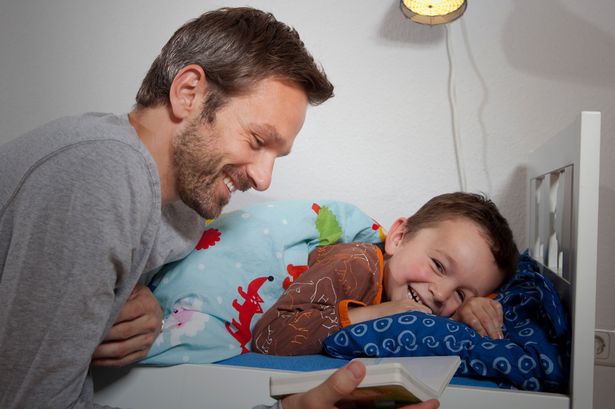 1. Если у вас сын, пусть главный герой будет мальчиком, а если дочка — девочкой. А вот имя героя лучше оставить выдуманным, чтобы у ребёнка не было ощущения, что это история непосредственно о нём или его друзьях, ведь герои в этих сказках не всегда поступают хорошо.2. Добавляйте в сказки сюжеты из жизни вашего малыша — это сделает сюжет более знакомым и понятным для него.3. Не делайте из сказки занятие. Рассказывайте сказку тогда, когда ребёнок этого хочет: не давите, не заставляйте, не настаивайте.4. Рассказав историю, обсудите её с малышом. Ещё раз вспомните сюжет, спросите, что понравилось или не понравилось ребёнку, поинтересуйтесь его мнением: кто поступил хорошо, а кто — плохо, почему герой обрадовался или расстроился, как он себя чувствовал и пр.5. Предложите ребёнку разыграть сюжет сказки с игрушками или покажите ему кукольный спектакль.      В борьбе с детскими страхами родителям дошколят поможет книга сказкотерапевта Р.М. Ткач «Сказкотерапия детских проблем». Там вы найдете следующие сказки в борьбе с ночными страхами: «Мой друг-дракон», «Полезная боюська» «Волшебный фонарь».    Можно выделить еще одну книгу психологов О.В. Хухлаевой, О.Е. Хухлаева «Лабиринт души. Терапевтические сказки». В ней собрана коллекция психокоррекционных и терапевтических сказок для дошкольного и младшего школьного возраста. Они помогают решать разные проблемы и трудности, с которыми сталкивается ребенок. Но мы выделим сейчас лишь те, сказки, которые касаются детских страхов Сказки для боязливых детей1. Серое ухо (для детей 4-7 лет).Рассматривает проблему: Страх темноты. Ночные кошмары. Общая боязливость.В одном лесу жил Зайчишка Серое ухо, у которого было много-много друзей. Однажды его друг Ежик Маленькие ножки пригласил Зайчишку на свой день рожденья. Зайчишка очень обрадовался приглашению. Он пошел на дальнюю поляну и набрал для Ежика целую корзину земляники, а потом отправился в гости.Его путь лежал через лесную чащу. Светило солнышко, и Зайка весело и быстро добрался до домика Ежика. Ежик очень обрадовался зайчику. Потом к ежику пришли Белка Рыжий хвостик и Барсучонок — Мягенький животик. Они все вместе танцевали и играли, а после пили чай с тортом и земляникой. Было очень весело, время бежало быстро, и вот уже начало темнеть – пора было гостям собираться домой, где их ждали родители. Друзья попрощались с ежиком и пошли по своим домам. И наш Зайчишка отправился в обратный путь. Сначала он шел быстро, пока тропинку было хорошо видно, но вскоре совсем стемнело, и Зайчику стало чуть-чуть страшно.Он остановился и прислушался к темному и совсем неприветливому ночному лесу. Вдруг он услышал странный шорох. Зайчишка прижался к траве и задрожал. Потом подул ветер, и Зайка услышал страшный скрип и скрежет – он посмотрел направо и увидел что-то огромное и страшное: у него было много длинных и корявых рук, которыми оно размахивало и при этом издавало тот самый страшный скрежет…Зайчонку стало совсем страшно, он подумал, что это Чудовище, что оно сейчас схватит его своими корявыми ручищами, а потом съест… Бедный Зайчишка накрыл лапками ушки и закрыл глазки, чтобы не видеть и не слышать страшного Чудовища., и стал дожидаться своей смерти.Так прошло некоторое время и… ничего не случилось. А затем Зайка сказал сам себе: “Неужели я так и буду лежать здесь и умирать от страха? А что будет с моей мамой, если я умру, ведь она не переживет этого?”. Зайка собрался с силами, открыл глаза и смело посмотрел на Чудовище. И вдруг он заметил, что Чудовище совсем не Чудовище, а старый Дуб, с которым Зайка всегда здоровался, гуляя по утрам, а огромные руки – всего-навсего ветви, на которых днем поют птички. Скрипел же старый Дуб потому, что на ветру раскачивалась его старая растрескавшаяся макушка. Наш Зайка громко рассмеялся, оттого, что испугался старого своего друга – доброго Дуба.Зайка продолжил свой путь домой, он теперь знал, что ничего страшного в ночном лесу не может быть. И после этого случая Зайка Серое ухо никогда больше не боялся темного леса.Вот такая случилась история с храбрым Зайчиком Серое ухо.Обсуждение:Чего боялся Зайчик?Каким образом Зайчик увидел, что Чудовище – совсем не чудовище?Почему теперь Зайчика называют храбрым.2. Смелый Гномик ( для детей 5-9 лет).Для детей 5-9 лет.Рассматривает проблему: Боязнь темноты, повышенная тревожность. Ночные кошмары. Общая боязливость.В одном лесу на опушке жил маленький Гномик. Жил он весело и беззаботно, одно только мешало его радостной жизни. Боялся наш Гномик Бабы Яги, живущей в соседнем лесу.И вот однажды мама попросила Гномика сходить в лес за орехами. Гномик хотел сначала попросить своего друга Тролля сходить с ним, потому что Тролль не боялся Бабы Яги. Но потом решил доказать Троллю и маме, что он тоже смелый, и пошел в лес один.Гуляя по лесу целый день, Гномик нигде так и не нашел орешник. Смеркалось. Задул холодный ветерок, и весь лес наполнился неясными шорохами и скрипами. Гномик подумал, что это, наверное, злая Баба Яга пугает его. На дрожащих ногах он продолжал поиски. В конце концов стало совсем темно, и он выбился из сил. Гномик от отчаяния прислонился к какому-то дереву и заплакал. Вдруг это дерево заскрипело и оказалось, что это не дерево, а избушка Бабы Яги. От испуга Гномик упал на землю и онемел от страха, в это время дверь избушки отворилась, как бы приглашая войти. Ноги не слушались его, пошатываясь, он поднялся и вошел в избушку.К его удивлению, Бабы Яги он не увидел. Вдруг с печи раздались тихие звуки, и Гномик увидел ее: скрюченная, несчастная, обмотанная шарфом, она тихо всхлипывала. “Не бойся меня, — промолвила Баба Яга,- я не сделаю тебе ничего плохого. Я заболела, потому что много суетилась по лесным делам: кому советом, кому лекарством помогала”. Гномик сначала хотел убежать, но ноги его не слушались, и он остался. Постепенно он оправился от испуга, ему вдруг стало очень жалко бедную, разболевшуюся Бабу Ягу и он ее спросил: “Чем я могу помочь тебе? ”— Принеси мне, пожалуйста, из лесу, еловых веток, сосновых шишек и коры березы, я сварю отвар и поправлюсь.Наутро Гномик исполнил просьбу старушки. Она была так благодарна Гномику, что вручила ему корзину с лесными орехами и волшебный клубок, который помог ему найти дорогу домой. Выходя из леса, Гномик оглянулся и увидел за собой много зверей, которые хором закричали: “Слава смелому Гному! Ты очень помог нам, потому что лесу не хватало добрых дел Бабы Яги. Спасибо тебе”.Дома мама и Тролль встретили Гномика с радостью. Все вместе сели пить чай с тортом и с восхищением слушали приключения маленького путешественника. Мама нежно обняла сына и сказала: “Ты у меня самый любимый и самый смелый”.Обсуждение:Почему Гномик отправился в лес один?Что бы ты сделал на месте Гномика, увидев Бабу Ягу? Помог бы ты ей?Почему Гномик перестал бояться Бабы Яги?3. Сказка про ежонка (для детей 5-10 лет).Рассматривает проблему: Тревожность. Боязливость. Неспособность постоять за себя. Трудности в осознании своих поступков и их контроля.Давным-давно (а может быть недавно) в большом лесу жила мама Ежиха. И был у нее маленький Ежонок. Он родился совсем мягонький, с очень нежным незащищенным тельцем. Мама очень любила его и оберегала от всяких опасностей и неприятностей.Однажды утром Ежонок обнаружил, что у него выросла одна Иголка – красивая и острая. Он очень обрадовался и решил, что стал совсем взрослым, умным и самостоятельным. В этот день он упросил маму отпустить его одного погулять. Мама согласилась, но предупредила:— Иголка – это очень важно и ответственно. Ты стал уже большим и должен помогать слабым, не бояться сильных и отвечать за свои поступки.На прощанье мама взяла с сына слово, что он будет хорошо себя вести и помнить все домашние требования.Ежонка долго не было дома… Вернулся он очень испуганным и расстроенным. Маме он рассказал:— Я гулял в лесу и по дороге встретил Лису, которая гналась за Зайчиком. Я испугался и свернулся калачиком – единственной своей Иголкой навстречу опасности. Заяц укололся об мою Иголку, оступился и Лиса схватила его.Ежонок очень расстроился, потому что понял, что помешал Зайчику спастись. Мама объяснила сыну его ошибку:— В таких случаях надо быть смелым и уколоть врага в нос своей новенькой Иголкой.На следующий день Ежонок вновь отправился гулять, сказав, что все помнит и больше ошибаться не будет. Вернулся он домой опять очень расстроенным:— Я шел по лесу и увидел большого спящего волка. Вокруг него резвились и играли зайцы. Я не испугался и смело уколол Волка в нос. Он вскочил, зарычал и стал охотиться за маленькими зверушками.— Ты совсем еще дурачок,- сказала мама.- Волк был сыт и сладко спал, никого не трогал. Ты бы тоже обошел его стороной и не трогал. А уж если ты хотел помочь, то просто предупредил бы малышей об опасности.Совсем огорчился Ежонок, долго-долго думал. И вновь пошел на прогулку. Он вышел на поляну, где паслись Корова с теленком. Ежонок осмотрелся и увидел, что к поляне подбираются Волк, Медведь и Лиса, а Корова жует свою жвачку и ничего не видит. Ежонок закричал от испуга, свернулся калачиком и покатился на поляну.Корова услышала шум и увидела врагов. Она застучала копытами и стала отгонять зверей. Однако маленький Теленок не понимал, что происходит. От страха он отбежал далеко от Коровы и мог стать прекрасной добычей для голодных зверей.Ежонку было очень страшно и жалко Теленка. Тогда он бросился вперед и стал кататься вокруг Теленка, чтобы не дать ему далеко уйти и защитить его от нападающих зверей.Звери отскакивали от него, а сам Ежонок никак не мог понять, почему. Так продолжалось, пока звери, испугавшись коровьих рогов, не убежали прочь.Корова и Теленок были очень благодарны Ежонку и от всего сердца хвалили его. А Теленок на прощанье попробовал лизнуть маленького друга, но почему-то заплакал. Ежонок даже чуть-чуть расстроился. Дома он все рассказал маме, а мама сказала:— Дорогой мой, ты стал совсем взрослым. Ты весь оброс иголками и теперь сможешь защитить себя и своих друзей, всех маленьких и слабых.В этот день мама устроила большой праздник, на который пригласила много лесных жителей; были на этом праздники и Корова с Теленком. И теперь уже все узнали, что Ежонок стал совсем взрослым и что теперь никто безнаказанно не сможет обижать маленьких и беззащитных.Обсуждение:Почему Иголки – это важно?Как ежик учился обращаться с Иголками?У тебя есть свои Иголки? Умеешь ли ты с ними обращаться?4. Мальчик и светлячок  (для детей 5-11 лет).Рассматривает проблему: Страх темноты, общая боязливость.Я хочу рассказать тебе интересную историю про одного Мальчика. Это замечательный Мальчик, но у него была одна страшная тайна, о которой он не мог никому рассказать. Он боялся темноты. Но не просто боялся, а совершенно жутко и ужасно. Когда Мальчик хотел войти в темную комнату, внутри у него все сжималось. Его охватывал страх, он цепенел и не мог сдвинуться с места. Ему мерещились всевозможные страшилища, ведьмы, монстры, невероятные привидения. Вечером и ночью в его комнате горел ночник, потому что он не мог заснуть в темноте – ему было очень страшно.Он боялся приближения осени и зимы, так как дни становились короче, а темнота надвигалась быстро и долго оставалась вокруг него. Ему приходилось придумывать разные предлоги и поводы, как просить маму или папу, чтобы они сходили с ним в темную комнату, когда это было необходимо. Мальчик тратил на все это очень много времени и сил. Он утомился, потому что не мог свободно и легко ходить вечером по квартире. Он устал от своей тайны, но рассказать об этом кому-либо не мог, ему было стыдно.И вот однажды вечером, когда он лег спать, ему приснился удивительный сон, похожий на сказку. Когда засыпаешь, то закрываешь глаза и погружаешься в темноту, и тут начинается самое интересное. Прошло несколько секунд после того как Мальчик заснул, и из темноты появилась светящаяся точка, которая стала постепенно увеличиваться в размерах и сиять очень нежным голубоватым светом. Внимательно разглядывая эту точку, Мальчик узнал в ней маленького Светлячка. Светлячок был очень забавный, у него была добрая, улыбающаяся мордочка. Он весь светился нежным и теплым светом. Светлячок излучал любовь и добро. Чем внимательнее Мальчик смотрел на Светлячка, тем он становился больше. И когда можно было разглядеть его крылышки, лапки, хоботок, Мальчик услышал его тихий, нежный голосок. Светлячок обращался к Мальчику, и вот что он сказал:— Здравствуй, я прилетел, чтобы помочь тебе разгадать твою страшную тайну, которая отнимает у тебя столько времени и сил. Я уже помог многим мальчикам и девочкам разгадать их страшные тайны.Представь себе, что ты смотришь на себя в зеркало и видишь там свое отражение. Когда начинаешь корчить страшные рожи, ты видишь в зеркале отражение уродливых и безобразных лиц, а если будешь смотреть в зеркало с улыбкой, любовью и добром, то увидишь там отражение ласкового и доброго мальчика.Темнота – это то же зеркало. В темноту нужно идти с радостью и улыбкой, тогда все монстры и приведения превращаются в добрых гномов, ласковых фей, нежных забавных зверюшек, которые рады тебе и готовы с тобой дружить и играть. Надо только улыбнуться и сказать: “Я хочу с вами дружить!” И все сразу же преобразится. Если вначале тебе будет трудно это сделать, я подарю свой волшебный фонарик. Он осветит дорогу в темноту, и ты спокойно сможешь входить в любые темные комнаты. Волшебный фонарик будет всегда с тобой, и храниться он будет в твоем сердце. Днем он даст тебе тепло, а ночью осветит для тебя дорогу. Чтобы фонарик начал светить, приложи ладошки к груди и почувствуй, как в них передается тепло. Как только ладошки станут теплыми, это будет означать, что волшебный фонарик уже в твоих руках и ты можешь смело входить в любую темную комнату, которая превратится в забавный, веселый, сказочный мир добрых друзей.Ой,- спохватился Светлячок,- уже светает и мне пора улетать. Когда светло, я превращаюсь в обыкновенного маленького жучка.Это темнота делает меня таким красивым, сказочным, загадочным. Если тебе нужно будет со мной поговорить или что-то спросить, позови меня, и я приду к тебе, но только ночью, когда темно. Ты сразу сможешь меня узнать и ни с кем не перепутаешь. До свидания и запомни: с чем ты приходишь, то и получаешь. Если это добро и любовь, то взамен ты получишь добро и любовь, если это страх и злость, то взамен ты получишь страх и злость. Пусть с тобой всегда будет любовь и добро, – крикнул Светлячок уже издалека и растаял в наступающем утре.Мальчик проснулся очень бодрым и веселым. Весь день он ждал, когда наступит вечер и станет темно. Ему хотелось попробовать сделать то, чему его научил Светлячок. Вечером, когда стемнело, он встал на пороге темной комнаты. Сначала он улыбнулся, потом прижал ладошки к груди и почувствовал, как оттуда в руки передается тепло, и когда ладошки стали очень теплыми, он глубоко вздохнул и вошел в комнату. Все получилось так, как говорил Светлячок. Комната преобразилась. Она была полна друзей, и все страшилища разбежались. Мальчик был очень рад и сказал вслух громко-громко: “Спасибо тебе, милый, добрый Светлячок!”Обсуждение:Как Светлячок помог Мальчику?Что значит “темнота – это зеркало”?Что значит “с чем приходишь – то и получаешь”?Чему бы ты мог научиться у Мальчика и Светлячка?5. Сказка о ненастоящем страхе (сказка для детей, испытывающих страхи)Жил на свете маленький тигренок Ава. Жил он со своими родителями в пещере в глубине леса. Папа добывал пищу, а мама работала в лесной школе, учила лесных жителей уму-разуму.Однажды, когда родители ушли по делам, Ава остался дома один. Он свернулся клубком на мягком ароматном сене и решил вздремнуть. И только он стал засыпать, как вдруг снаружи пещеры что-то страшно загрохотало. Земля содрогнулась, камни посыпались с потолка, вспыхнул яркий свет, лес зашумел, заскрипели деревья.Перепугался тигренок так, как никогда в жизни. Ужас переполнил тигренка, задрожал он от беспомощности и отчаяния, и подумал, что идет к нему страшное чудище, о котором рассказывал ему дедушка. Страшные мысли приходили ему в голову. Он чувствовал, как огромное чудище подбирается к его дому, которое вот- вот схватит его и утащит к себе в нору. Тигренок ждал своей гибели, как вдруг все затихло. Скоро вернулись родители. Бросился к ним тигренок и рассказал о случившемся.Рассмеялись родители и сказали: «Чепуха все это, выдумки. Это просто сильный дождь напугал тебя». Поговорил Ава с родителями, выслушал их. Только с тех пор стал он бояться оставаться один. Так и стояло перед глазами то огромное чудище. Когда родители собрались уходить утром по делам, Ава закричал: «Не уходите, я с вами!». Вцепился он в родителей, что тут сделаешь? Пришлось папе и маме пригласить сову-сиделку, чтоб она присматривала за боязливым сыном.Долго терпели родители страхи Авы, всеми силами пытались убедить Аву, что бояться нечего, но уговоры не помогали. Тогда они пригласили ученых врачей. Но никто из лесных лекарей не смог вылечить Аву.Родители почти смирились с тем, что тигренок будет бояться всю жизнь. Но однажды забежала в пещеру мышка. Она хотела полакомиться козьим молоком, которое каждое утро приносила мама. Пока спала сова-сиделка, мышка пробежала вглубь пещеры, и только собралась попить молока, как увидела грустного тигренка.— Ты что такой грустный? – Спросила мышка.— Боюсь быть один. – Печально ответил Ава. – Боюсь, что придет чудище и заберет меня в свою нору.Удивилась мышка, и говорит:— Ты такой большой, а боишься чудища. Их же не существует. Это давняя гроза напугала тебя. – Засмеялась мышка. – Посмотри на меня. Я такая маленькая, каждый может меня обидеть, много опасностей поджидает вокруг, но я смело преодолеваю их. Вот и сейчас я проскользнула мимо совы, которая могла меня съесть. Каждый раз я преодолеваю свой страх и становлюсь еще более смелой и сильной. Ведь сила заключается в умении смело идти вперед вопреки своим страхам. А ты хочешь стать сильным? – Спросила мышка.— Да, конечно. – Ответил тигренок.— Тогда не прячься в пещере. Пойдем, я покажу тебе мир.Тигренок с мышкой прокрались мимо спящей совы и выбежали в лес. А в лесу стоял теплый солнечный день, чирикали птицы, жужжали пчелы. И казалось, что не было никогда той страшной грозы. А про выдумки о чудище тигренок уже забыл. Он только спросил у мышки:— Если это было не чудище, что же тогда грохотало вокруг?— Это гром напугал тебя. – Ответила мышка.— А что же так ярко сверкало?- Продолжал Ава.— Это молнии освещали небо. – Подсказывала мышка.— А что так таинственно шумело и скрипело?— Это деревья гнулись под порывами ветра.Тогда понял Ава, что он испугался того, чего на самом деле не было. Он поблагодарил мышку и побежал на поляну играться с бабочками и собирать для родителей яркий букет цветов.Теперь он чувствовал себя просто чудесно. И ему очень нравилось, что он смог преодолеть страх и стать настоящим смелым тигром. Теперь, когда начинал греметь гром, он только улыбался, ожидая свежий летний дождь, который принесет прохладу и приятный сырой запах.Обсуждение:Как помогла мышка тигренку?Как изменил тигренок?                                                   Подготовила педагог-психолог Малькова Н.В.ВозрастОсновные возрастные страхи дошкольника2-2.5 года Разлука с родителями, отвержение с их стороны; природные стихии (гром, молния, град и др.)2-3 годаБольшие, непонятные, угрожающие объекты; исчезновение илипередвижение внешних объектов3-5 летСмерть близких родственников (дети осознают конечность жизни);страшные сны; нападение бандитов6-8 летЗловещие существа (ведьма, призраки, и др.); страх потеряться самому;физического насилия; страх одиночества;школьный страх (не соответствовать образу «хорошего» ребенка);